Приложение к постановлению Администрации сельского поселения Максим-Горьковский сельсовет  муниципального района Белебеевский район Республики Башкортостанот «27»  декабря 2018 года №80Перечень кодов подвидов по видам доходов, главным администратором которых является Администрация сельского поселения Максим-Горьковский сельсовет  муниципального района Белебеевский район Республики Башкортостан и находящиеся в его ведении казенные учреждения на 2019 год и плановый период 2020 и 2021 годов1. Для кода бюджетной классификации 000 1 08 04020 01 0000 110 «Государственная пошлина за совершение нотариальных действий должностными лицами органов местного самоуправления, уполномоченными в соответствии с законодательными актами Российской Федерации на совершение нотариальных действий» установить следующие коды подвидов дохода:2. Для кода бюджетной классификации 000 2 02 25112 10 0000 150 «Субсидии бюджетам сельских поселений на софинансирование капитальных вложений в объекты государственной (муниципальной) собственности»3. Для кода бюджетной классификации 000 2 02 29999 10 0000 151  «Прочие субсидии бюджетам сельских поселений» установить следующие коды подвидов дохода:4. Для кода бюджетной классификации 000 2 02 49999 10 0000 151 «Прочие межбюджетные трансферты, передаваемые бюджетам сельских поселений» установить следующие коды подвидов дохода:5. Для кода бюджетной классификации 000 2 07 05030 10 0000 180 «Прочие безвозмездные поступления в бюджеты сельских поселений» установить следующие коды подвидов дохода:Башkортостан РеспубликаhыБəлəбəй районы муниципаль районыныӊМаксим – Горький ауыл советыауылбиләмәhе хакимиәте.Горький ис. ПУЙ ауылы, Бакса урамы,  3Тел.2-07-40 , факс: 2-08-98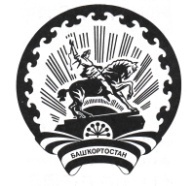 Республика БашкортостанАдминистрация сельского поселения Максим – Горьковский сельсовет муниципального района Белебеевский район 452014, с. ЦУП им. М.Горького, ул. Садовая, д. 3Тел. 2-07-40, факс: 2-08-98КАРАРПОСТАНОВЛЕНИЕ27 декабрь 2018 й.№ 8027 декабря 2018 г.Об утверждении перечня кодов подвидов по видам доходов, главным администратором которых являетсяАдминистрация сельского поселения Максим-Горьковский сельсовет муниципального района Белебеевский район Республики Башкортостан и находящиеся в его ведении казенные учреждения на 2019 год и плановый период 2020 и 2021 годовОб утверждении перечня кодов подвидов по видам доходов, главным администратором которых являетсяАдминистрация сельского поселения Максим-Горьковский сельсовет муниципального района Белебеевский район Республики Башкортостан и находящиеся в его ведении казенные учреждения на 2019 год и плановый период 2020 и 2021 годовОб утверждении перечня кодов подвидов по видам доходов, главным администратором которых являетсяАдминистрация сельского поселения Максим-Горьковский сельсовет муниципального района Белебеевский район Республики Башкортостан и находящиеся в его ведении казенные учреждения на 2019 год и плановый период 2020 и 2021 годовВ соответствии с пунктом 9 статьи 20 Бюджетного кодекса Российской Федерации постановляю:1. Утвердить прилагаемый Перечень кодов подвидов по видам доходов, главным администратором которых является Администрация сельского поселения Максим-Горьковский сельсовет  муниципального района Белебеевский район Республики Башкортостан и находящиеся в его ведении казенные учреждения на 2019 год и плановый период 2020 и 2021 годов.2. Признать утратившим силу постановление от «27» декабря 2017 года  № 58  «Об утверждении перечня кодов подвидов по видам доходов, главным администратором которых является Администрация сельского поселения Максим-Горьковский сельсовет  муниципального района Белебеевский район Республики Башкортостан на 2018 год и плановый период 2019 и 2020 годов».3. Контроль за исполнением настоящего Постановления оставляю за собой.4. Настоящее Постановление вступает в силу с 1 января 2019 года.Глава сельского поселения                                                         Н.К. Красильникова1000 110сумма платежа (перерасчеты, недоимка и задолженность по соответствующему платежу, в том числе по отмененному)7217 150субсидии на осуществление мероприятий по обеспечению территории Республики Башкортостан документацией по планировке территорий7231 150субсидии на софинансирование расходов по модернизации систем наружного освещения населенных пунктов Республики Башкортостан7232 150субсидии на осуществление мероприятий по строительству и реконструкции объектов водоснабжения и водоотведения, электро- и теплоснабжения7240 150субсидии на софинансирование капитальных вложений 
в объекты муниципальной собственности7211 150 субсидии на проведение кадастровых работ по межеванию земельных участков в целях их предоставления гражданам для индивидуального жилищного строительства однократно и бесплатно7222 150субсидии на улучшение жилищных условий граждан, проживающих в сельской местности, в том числе молодых семей и молодых специалистов7223 150субсидии на улучшение жилищных условий молодых семей и молодых специалистов, проживающих в сельской местности, при рождении (усыновлении) ребенка (детей)7236 150субсидии на предоставление государственной поддержки на проведение капитального ремонта общего имущества в многоквартирных домах7237 150субсидии на премирование победителей республиканского конкурса «Самое благоустроенное городское (сельское) поселение Республики Башкортостан»7241 150субсидии на осуществление мероприятий по переходу на поквартирные системы отопления и установке блочных котельных7247 150субсидии на софинансирование проектов развития общественной инфраструктуры, основанных на местных инициативах7248 150субсидии на реализацию проектов по благоустройству дворовых территорий, основанных на местных инициативах5555 150иные межбюджетные трансферты на поддержку государственных программ субъектов Российской Федерации и муниципальных программ формирования современной городской среды7404 150иные межбюджетные трансферты на финансирование мероприятий по благоустройству территорий населенных пунктов, коммунальному хозяйству, обеспечению мер пожарной безопасности и осуществлению дорожной деятельности в границах сельских поселений7408 150иные межбюджетные трансферты на премирование муниципальных образований Республики Башкортостан по итогам конкурса «Лучшее муниципальное образование Республики Башкортостан»7415 150иные межбюджетные трансферты на премирование победителей республиканского этапа Всероссийского конкурса «Лучшая муниципальная практика»6100 150прочие поступления6200 150поступления в бюджеты поселений от физических лиц на финансовое обеспечение реализации проектов развития общественной инфраструктуры, основанных на местных инициативах6300 150поступления в бюджеты поселений от юридических лиц на финансовое обеспечение реализации проектов развития общественной инфраструктуры, основанных на местных инициативах6400 150поступления сумм долевого финансирования собственников жилых и нежилых помещений многоквартирных домов на осуществление мероприятий по переходу на поквартирные системы отопления и установке блочных котельных6500 150поступления сумм долевого финансирования собственников помещений в многоквартирных домах, собственников иных зданий и сооружений, на поддержку муниципальных программ формирования современной городской среды